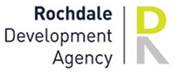 Job detail – HAZ Officer Sept 2020Location: Number One Riverside, Smith Street, Rochdale OL16 1XU
Salary: £28,000 - £32,000 (Pro Rata, based on 37 hour week)
Working Pattern: Part Time
Working Hours: 30 hours per week
Contract Type: Fixed Term Contract till March 2023
Closing date: midnight Friday 11th December 2020
Job Type: Project Management
Interview Date: TBCRochdale Development Agency (RDA), acting on behalf of Rochdale Council is responsible for the promotion of the economic well-being of Rochdale borough. The Agency works in partnership with the Council, the private sector and other stakeholders to deliver new economic investment, physical development and associated jobs for the benefit of the local community. As part of our ambitious plans to regenerate the Borough there is a strong focus on retaining and enhancing the exceptional range of heritage assets that the Borough has and which provide the Borough with its unique character. The Council, in partnership with RDA and others, have been awarded Heritage Action Zone status, by Historic England, for the southern part of Rochdale town centre. We are seeking to recruit a Heritage Action Zone Project Officer to work within our established multi-disciplinary team primarily to co-ordinate the delivery of the agreed Cooperative Connections Rochdale Heritage Action Zone delivery plan, including the delivery of a Partnership Scheme in Conservation Area based grant programme. This position is part funded by Historic England. This is an exciting opportunity to help us continue the successful delivery of our ongoing regeneration programme for Rochdale town centre. This is a fixed term contract, offering a competitive salary package including a generous annual leave allowance, and pension scheme.For further information please contact Nick Barton on 01706 924847.Completed application forms should be emailed to a.ahmed@investinrochdale.co.uk to arrive no later than midnight on Friday 11th December.